Liste collaborative - Taleming.comhttps://taleming.com/occuper-enfants-maison-coronavirus/Quelques sites pour les maternellesLes comptines de mon enfance (TV5 monde)Une histoire... et Oli (France Inter)Histoires à écouter de pomme d’Api :
https://podcast.ausha.co/la-grande-histoire-de-pomme-d-apihttps://dessinemoiunehistoire.net/http://laclassedeluccia.eklablog.com/continuite-pedagogique-en-ps-et-ms-a183498504http://laclassedeluccia.eklablog.com/continuite-pedagogique-ms-semaine-1-et-2-a183507806Jeux en ligne pour élèves de maternelle :
https://www.tinytap.it/#s=seve%20haudebourgRessources pour la musiqueLe site "musique prim" Activités manuelleshttps://www.hugolescargot.com/Maternelle/CP : résolution problèmes en mathhttps://problemater.com/https://www.mathsenvie.frDénombrer à la maisonActivités simples avec peu de matériel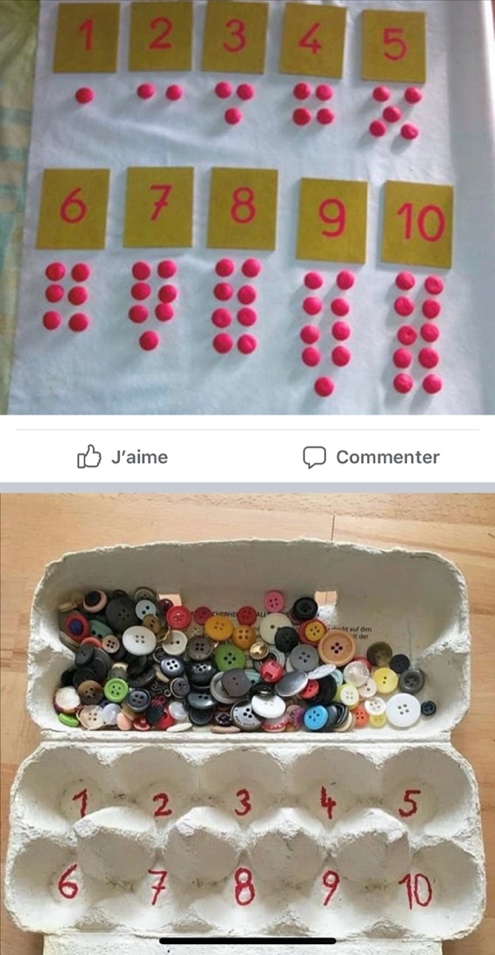 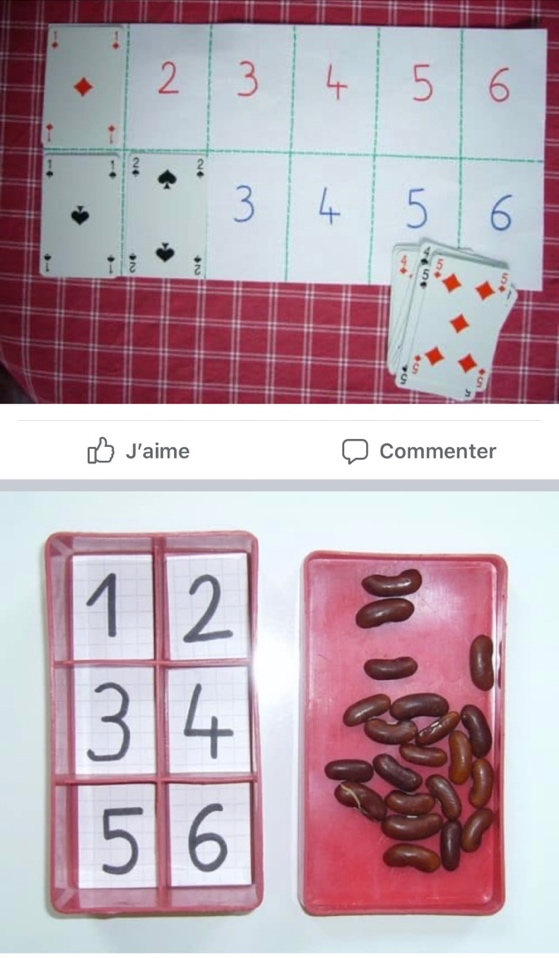 